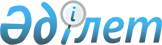 О переменовании станции "Аккудук" на железнодорожной линии "Хромтау-Алтынсарино" станцией "Коктау"Совместное решение Актюбинского областного маслихата от 4 августа 2005 года № 180 и постановление Акимата Актюбинской области от 4 августа 2005 года № 295. Зарегистрировано Департаментом юстиции Актюбинской области от 25 августа 2005 года N 3157
      В соответствии с постановлением Правительства Республики Казахстан от 5 марта 1996 года N 281 "Об утверждении Правил присвоения наименования аэропортам, портам, железнодорожным вокзалам, железнодорожным станциям, станциям метрополитена, автовокзалам, автостанциям, физико-географическим и другим объектам государственной собственности на территории Республики Казахстан, а также переименования, уточнения и изменения транскрипции их наименований и присвоения собственных имен лиц государственным юридическим лицам, юридическим лицам с участием государства" областной маслихат РЕШАЕТ и акимат области ПОСТАНОВЛЯЕТ:
      Сноска. Преамбула с изменениями, внесенными постановлением акимата Актюбинской области от 14.08.2017 № 280 и решением маслихата Актюбинской области от 14.08.2017 № 196 (вводится в действие по истечении десяти календарных дней после дня их первого официального опубликования).


      1. Принять предложение Хромтауского районного маслихата и акимата, областной ономастической комиссии о переименовании станции "Аккудук" на железнодорожной линии "Хромтау-Алтынсарино" станцией "Коктау". 
      2. Настоящее решение внести на рассмотрение Государственной ономастической комиссии при Правительстве Республики Казахстан.
					© 2012. РГП на ПХВ «Институт законодательства и правовой информации Республики Казахстан» Министерства юстиции Республики Казахстан
				
      Председатель сессии 
областного маслихата

Аким области
